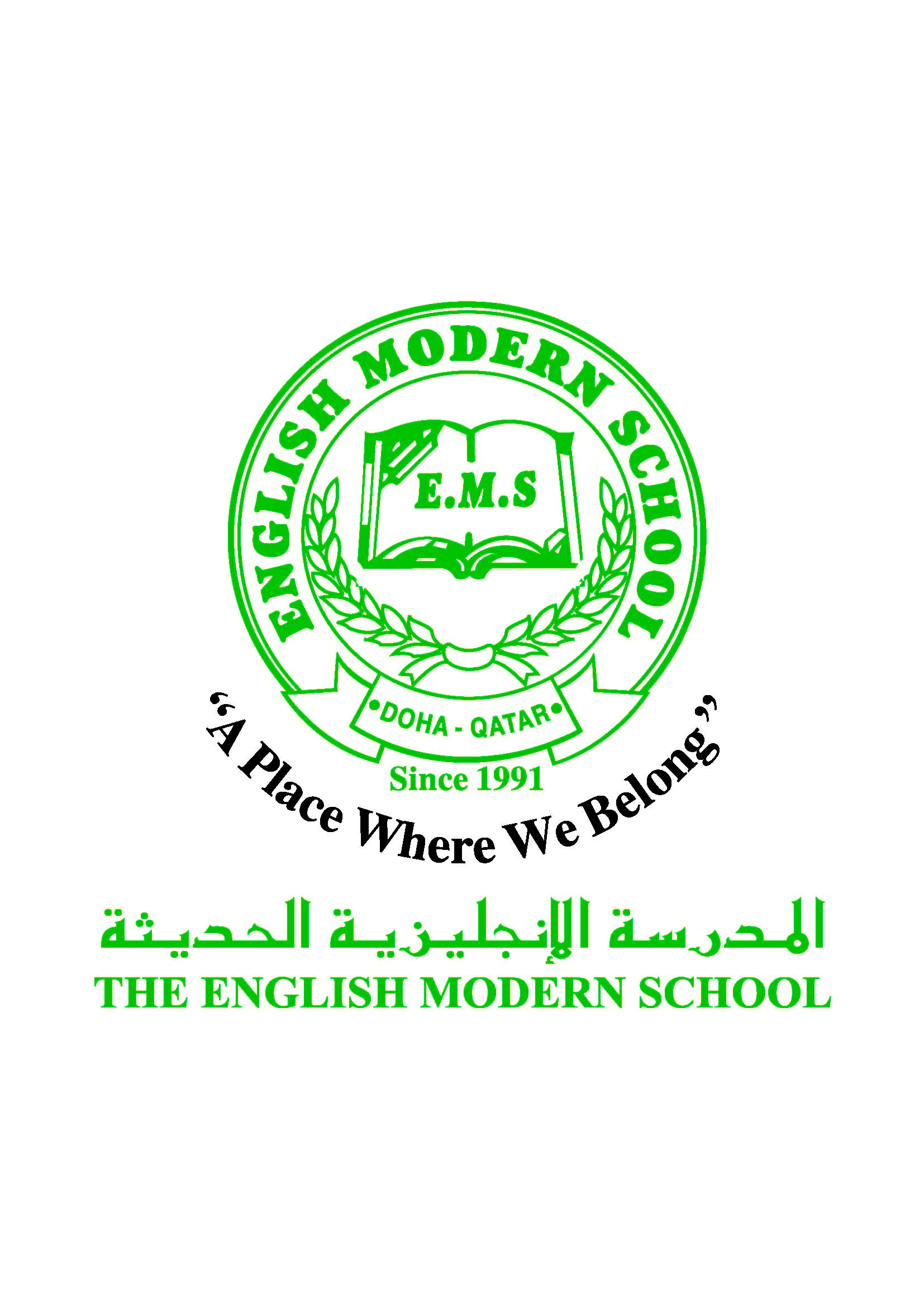            الرسالة الاسبوعية للفترة  من 12/3 2017 إلى 16 / 3/ 2017اللغة العربيةاللغة العربيةاللغة العربيةاللغة العربيةاليوم والتاريخالدرس/ النشاطأعمال الصف الواجبات الأحد12-3النشاط اللغويالضمائريشاهد  الطلاب عرض الضمائر ثم يكتب الطلاب جملا بها ضمائر على السبورة الصغيرة نسخ فقرة الحوار  على دفتر الواجب ص(34) .الإثنين13-3 النشاط اللغوي الضمائر .    يصنف بطاقات الضمائر إلى متكلم –مخاطب –غائب  كراسة النشاط ص(17 )الثلاثاء 14-3الإملاء حروف المد . يكتب كلمات تشمل حروف المد                  كراسة النشاط (18)الأربعاء15-3 الخط .يكتب الطلاب الكلمات الجديدة على السبورة الصغيرة ، ثم يكتب الجملة على الكتاب المدرسي .نسخ الإملاء المنظور ص (19)في كراسة النشاطالخميس 16-3الإملاء الأسبوعي .الإملاء في بعض كلمات المد .كراسة النشاط التربية الإسلاميةالتربية الإسلاميةالتربية الإسلاميةالتربية الإسلاميةاليوم والتاريخالدرس/ النشاطأعمال الصف الواجبات الأحد 12-3أثر الإسلام والإيمان  يردد الطلاب الحديث مع بعضهم البعض ويفسر الطلاب معاني المفردات الجديدة .كراسة النشاط ص 11حفظ الحديث . الإثنين 13-3أثر الإسلام والإيمان يسمع بعض الطلاب الحديث الشريف ،ويكتب الطلاب معاني المفردات الجديدة على السبورة .كراسة النشاط ص 12 حفظ الحديث تاريخ قطرتاريخ قطرتاريخ قطرتاريخ قطراليوم والتاريخالدرس/ النشاطأعمال الصف الواجبات الأربعاء 15-3أهم أعمال الشيخ جاسم بن محمدبن ثاني .يمثل أحد الطلاب  شخصية الشيخ جاسم .حل التدريب ص (36)لون  .الكلمات البصريةالكلمات البصريةالكلمات البصريةالكلمات البصريةالكلمات البصريةالكلمات البصريةأسَد بَطَّة جَمَلفِيلغَزَال  كَلْبالنشاطموعد التنفيذملاحظاتالإملاءالخميس 16-3-2017حروف المد .النسخالأحد 12-3-2017نسخ فقرة الحوار  ص(34)التسميع13-3-2017قراءة الفقرات ص( 38)اختبار قصيرالتقييم الواقعي رحلة--زيارة مكتبةبالحصص المكتبية يوم الأحد  A2يوم الإثنين 2Dيوم الثلاثاء 2Bيوم الأربعاء 2Cحكمة اليومإن مفاتيح العلوم العزائم